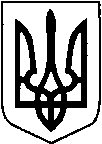 КИЇВСЬКА ОБЛАСТЬТЕТІЇВСЬКА МІСЬКА РАДАVІІІ СКЛИКАННЯ ДВАДЦЯТЬ  П'ЯТА    СЕСІЯтретє пленарне засідання    Р І Ш Е Н Н Я      27 лютого 2024 року                                                                   №  1188 -25 –VIIІПро надання  дозволу  на розробку технічної документації із землеустрою щодо встановлення (відновлення) меж земельної ділянки в натурі (на місцевості), яка розташована на території Тетіївської міської ради в с. Михайлівка                     Розглянувши клопотання ПП «Земля» керуючись пунктом 34 частиною 1 статті 26, підпункт 9 статті 33 Закону України «Про місцеве самоврядування в Україні», відповідно до статей 12,122  Земельного кодексу України, Закону України «Про землеустрій, Тетіївська міська рада                                                         ВИРІШИЛА :1.Надати дозвіл на розробку технічної документації із землеустрою щодо встановлення (відновлення) меж  земельної ділянки в натурі (на місцевості), яка розташована  на території Тетіївської міської ради  в с. Михайлівка по вул. Квітневій, 2-Б-     Тетіївській міській раді  на земельну ділянку  площею 0,25  га кадастровий номер 3224684601:01:014:0010,  землі житлової та громадської забудови, для будівництва та обслуговування житлового будинку, господарських будівель та споруд ( присадибна ділянка) (02.01).2.Технічну документацію із землеустрою щодо встановлення (відновлення)   меж   направити на затвердження до Тетіївської міської ради.3. Контроль за виконанням даного рішення покласти на постійну депутатську комісію з питань регулювання земельних відносин, архітектури, будівництва та охорони навколишнього середовища (голова комісії - Крамар О.А.) та на першого заступника міського голови Кизимишина В.Й.            Міський голова                                                   Богдан  БАЛАГУРА